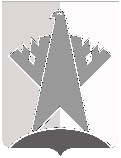 ДУМА СУРГУТСКОГО РАЙОНАХанты-Мансийского автономного округа - ЮгрыРЕШЕНИЕ«29» марта 2018 года                                                                                                          № 403-нпа     г. СургутДума Сургутского района решила:1. Внести в приложение к решению Думы Сургутского района от 25 марта 2014 года № 492-нпа «Об утверждении Положения о размерах, условиях и порядке компенсации расходов на оплату стоимости проезда и провоза багажа к месту использования отпуска и обратно, компенсации расходов, связанных с переездом, лицам, работающим в органах местного самоуправления Сургутского района, муниципальных учреждениях Сургутского района» следующее изменение:абзац восьмой подпункта 2.2.8 пункта 2.2 раздела 2 дополнить предложением следующего содержания: «Документом, подтверждающим проживание несовершеннолетних детей в районах Крайнего Севера и приравненных к ним местностях, в случае отсутствия у них регистрации по месту жительства, является справка образовательной организации об обучении несовершеннолетнего в данной организации.».2. Решение вступает в силу после его обнародования и применяется к правоотношениям, возникшим с 01 января 2017 года.Моментом возникновения правоотношений следует считать:дату начала отпуска работника, с которым связан оплачиваемый за счёт средств работодателя проезд;дату фактического убытия члена семьи в отпуск, в случае если время и место отпуска работника и членов его семьи не совпадают. О внесении изменения в решение   Думы Сургутского района от 
25 марта 2014 года № 492-нпа 
«Об утверждении Положения 
о размерах, условиях и порядке компенсации расходов на оплату стоимости проезда и провоза 
багажа к месту использования 
отпуска и обратно, компенсации расходов, связанных с переездом, лицам, работающим в 
органах местного самоуправления Сургутского района, муниципальных учреждениях Сургутского 
района»Председатель Думы Сургутского районаА.П. Сименяк«29» марта 2018 годаГлава Сургутского районаА.А. Трубецкой«29» марта 2018 года